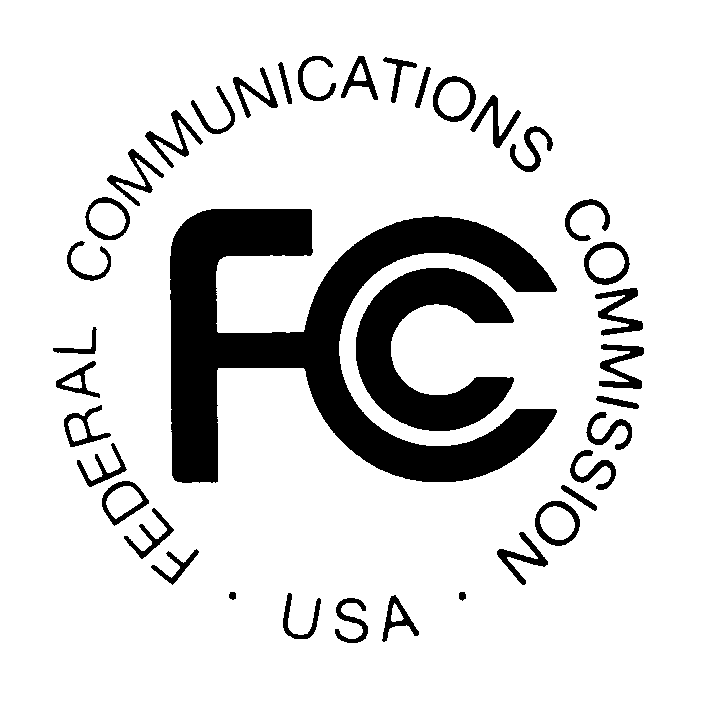 News media information  202 / 418-0500TTY  202 / 418-2555Internet:  http://www.fcc.govPUBLIC NOTICE		Federal Communications Commission		445 12th St., S.W.		Washington, D.C. 20554				                                                                			DA 14-681May 19 , 2014PUBLIC SAFETY AND HOMELAND SECURITY BUREAU ANNOUNCESREGION 30 (NEW YORK – ALBANY) PUBLIC SAFETY REGIONAL PLANNING COMMITTEES TO HOLD 700 MHZ AND 800 MHZ NPSPAC MEETINGSGen. Docket No. 90-394	The Region 30 (New York-Albany) Public Safety Regional Planning Committees (RPCs) will hold two consecutive planning meetings on Wednesday, June 4, 2014.  Beginning at 10:00 a.m., the 700 MHz Public Safety RPC will convene at the New York State – Harriman State Office Campus, Building 7A, 1st Floor Training Room, 1200 Washington Avenue, Albany, New York 12242. 	The agenda for the 700 MHz meeting includes:IntroductionsReview and approval of the June 4th, 2014 Meeting AgendaReview and approval of the March 12th, 2014 Meeting ReportInteroperability (SIEC Report)New York State (Robert Barbarato)Technical Subcommittee Interregional concurrence requests4.9 GHz 700 MHz New business and commentsSchedule next meetingAdjourn 	Immediately following the 700 MHz Public Safety RPC meeting, the 800 MHz Public Safety RPC will convene at the same location.	The agenda for the 800 MHz meeting includes:Review and approval of the June 4, 2014 Meeting AgendaReview and approval of the March 12, 2014 Meeting Minutes  Technical Subcommittee Interregional concurrence requestsApplication discussions:  Application Windows 800-14-1 and 800-14-2Other frequency band discussionUpdate Committee ReportNew business and  commentsSchedule next meetingAdjourn	Both Region 30 Public Safety RPC meetings are open to the public.  All eligible public safety providers in Region 30 may utilize these frequencies.  It is essential that eligible public safety agencies in all areas of government, including state, municipality, county, and Native American Tribal be represented in order to ensure that each agency’s future spectrum needs are considered in the allocation process.  Administrators who are not oriented in the communications field should delegate someone with this knowledge to attend, participate, and represent their agency’s needs.  	All interested parties wishing to participate in planning for the use of public safety spectrum in the 700 MHz and 800 MHz bands within Region 30 should plan to attend.  For further information, please contact:Lee Shurtleff, Chairman Region 30 700 MHz and 800 MHz Public Safety RPCs Tompkins County92 Brown RoadIthaca, New York 14850(607) 257-3888shurtleff@tompkins-co.org -FCC - 